DEPARTMENT OF CIVIL ENGINEERINGV R SIDDHARTHA ENGINEERING COLLEGESpeaker name & DesignationMr. Ravi Chandu BaratamProject Manager,ECS Limited,Tampa,Florida,USA. Date of webinar05.06.21TitleWhat is the process of doing masters in USABeneficiariesAll Branches Students (200 students) Faculty attendedSri Haroon Ali KhanHighlightsMr. Ravi Chandu Baratam addressed the students through online platform Zoom on ‘what is the process of doing masters in USA’. He explained the process right from the scratch which is beneficial to students who are planning to pursue masters abroad. The session was followed by a interactive session where Ravi Chandu garu clarified students’ queries where students participated actively. Students showed up in good numbers and got their doubts clarifiedPhotos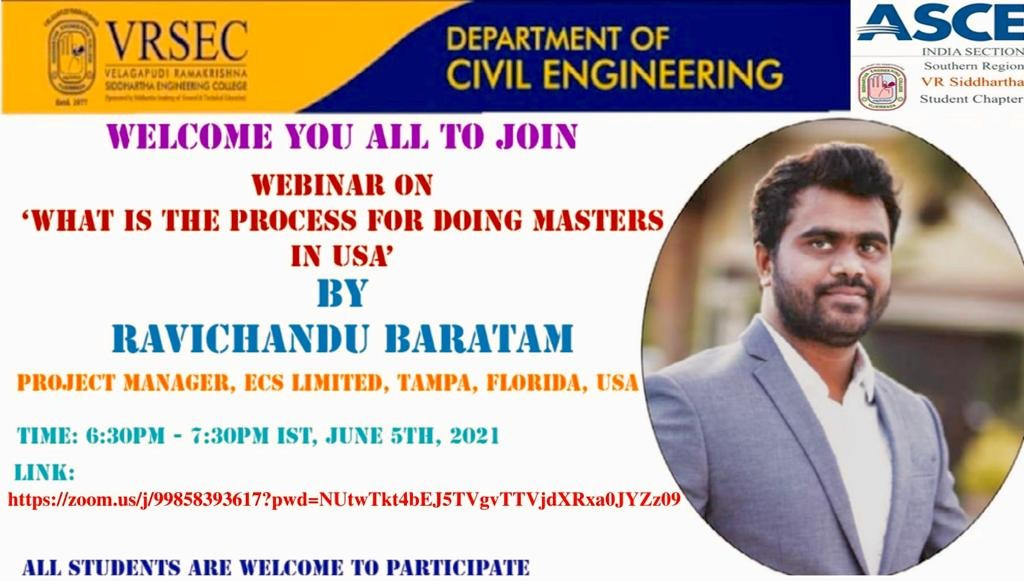 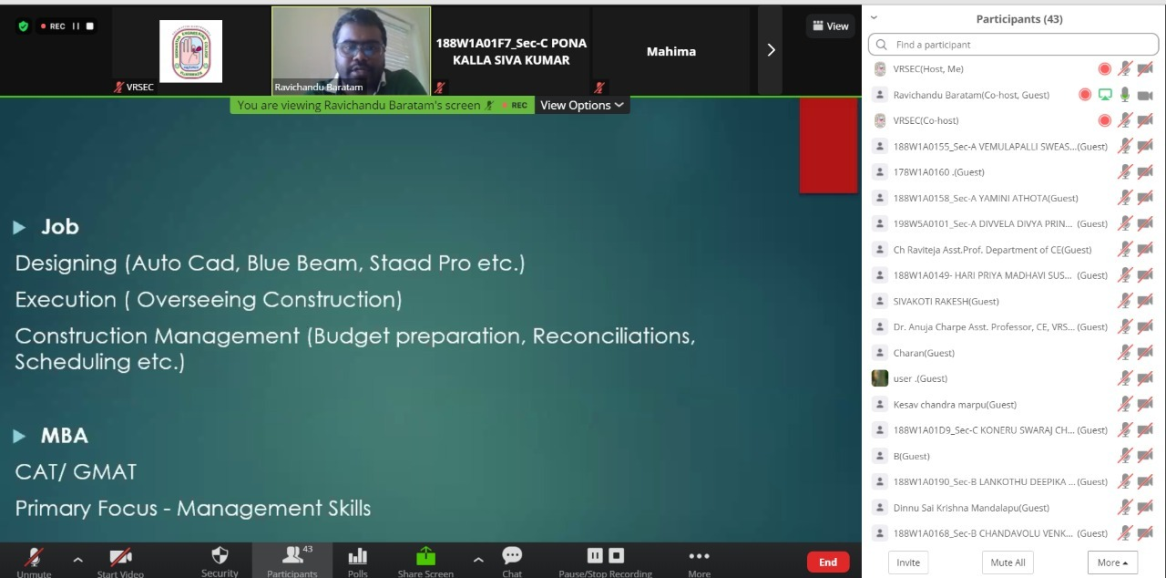 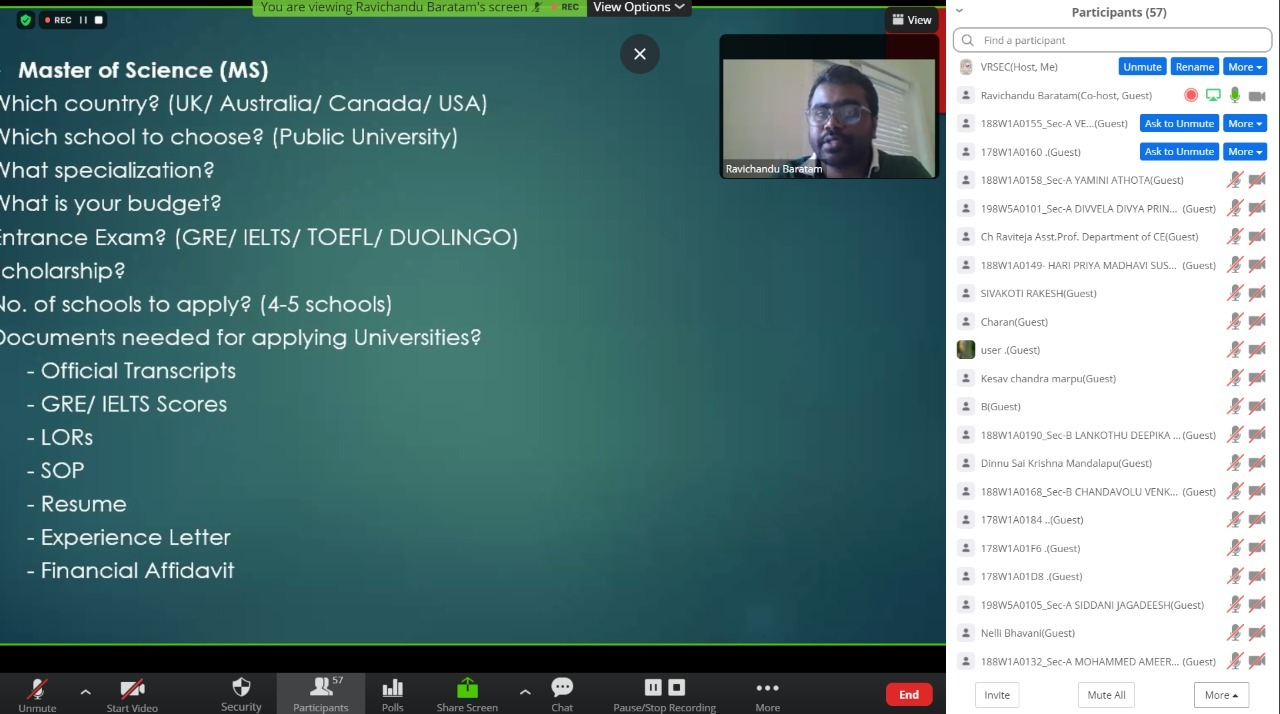 